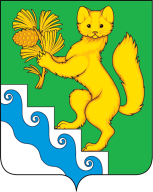 АДМИНИСТРАЦИЯ БОГУЧАНСКОГО  РАЙОНАПОСТАНОВЛЕНИЕ24  01 2022  г                        с. Богучаны                                      № 40-пО внесении изменений в муниципальную программу «Развитие образования Богучанского района», утвержденную постановлением администрации Богучанского района от 01.11.2013 № 1390-пВ соответствии со статьей 179 Бюджетного кодекса РФ, постановлением администрации Богучанского района от 17.07.2013 № 849-п «Об утверждении Порядка принятия решений о разработке муниципальных программ Богучанского района, их формировании и реализации», статьями 7,8,47  Устава Богучанского района Красноярского краяПОСТАНОВЛЯЮ:1. Внести изменения в муниципальную программу «Развитие образования Богучанского района», утвержденную постановлением администрации Богучанского района от 01.11.2013 № 1390-п, следующего содержания:1.1. В разделе 1. Паспорт муниципальной программы «Развитие образования Богучанского района» строку «Ресурсное обеспечение муниципальной программы, в том числе в разбивке по всем источникам финансирования, по годам реализации» читать в новой редакции:1.2. В приложении № 5 к муниципальной программе «Развитие образования Богучанского района», в паспорте подпрограммы 1 «Развитие дошкольного, общего и дополнительного образования детей» строку «Объемы и источники финансирования подпрограммы» изложить в новой редакции:1.4. В приложении № 7 к муниципальной программе «Развитие образования Богучанского района» в паспорте подпрограммы 3 «Обеспечение реализации муниципальной программы и прочие мероприятия в области образования» строку «Объемы и источники финансирования подпрограммы» изложить в новой редакции:        1.5. Приложение № 2 к   муниципальной программе «Развитие образования Богучанского района» изложить в новой редакции согласно приложению № 1  к настоящему постановлению.          1.6. Приложение № 3 к   муниципальной программе «Развитие образования Богучанского района» изложить в новой редакции согласно приложению № 2  к настоящему постановлению.           1.8. Приложение № 2 к подпрограмме «Развитие дошкольного, общего и дополнительного образования» изложить в новой редакции согласно приложению № 3 к настоящему постановлению.               1.9. Приложение № 2 к подпрограмме 3 «Обеспечение реализации муниципальной программы и прочие мероприятия в области образования»  изложить в новой редакции согласно приложению № 4 к настоящему постановлению.        1.10. Приложение № 4 к   муниципальной программе «Развитие образования Богучанского района» изложить в новой редакции согласно приложению № 5  к настоящему постановлению.           2. Контроль  за  исполнением настоящего постановления возложить на заместителя Главы Богучанского района по  экономике и планированию А.С.Арсеньеву.        3. Постановление вступает в силу после опубликования в Официальном вестнике Богучанского района.Глава Богучанского района                                                    В.Р.СаарРесурсное обеспечение муниципальной программы, в том числе в разбивке по всем источникам финансирования по годам реализацииОбъем финансирования программы составит14 474 964 571,93 рублей, в том числе:по годам реализации:2014 год – 966 349 952,03 рублей;2015 год – 1 263 347 537,68  рублей;2016 год – 1 415 218 208,05 рублей;2017 год – 1 253 802 575,90 рублей;2018 год – 1 247 221 261,28 рублей;2019 год – 1 297 859 524,37 рублей;2020 год – 1 338 705 667,08 рублей;2021 год – 1 485 420 845,54 рублей;2022 год – 1 412 772 200,00 рублей;2023 год – 1 415 256 600,00 рублей;2024 год – 1 379 010 200,00 рублей.Из них:средства федерального бюджета – 183 860 120,56 рублейпо годам реализации:2014 год – 0,00 рублей;2015 год – 2 776 000,00  рублей;2016 год – 3 930 480,00 рублей;2017 год – 1 756 553,31 рублей;2018 год – 0,00 рублей;2019 год – 0,00 рублей;2020 год – 30 606 809,48 рублей;2021 год -  69 220 177,77 рублей;2022 год  -  33 523 600,00 рублей;2023 год -   32 576 600,00 рублей;2024 год – 9469 900,00 рублей.средства краевого бюджета – 7 714 681 988,57  рублей,   в том числе: 2014 год – 483 846 584,30 рублей; 2015 год – 535 450 930,00 рублей; 2016 год – 680 574 732,00 рублей; 2017 год – 675 115 927,06 рублей; 2018 год – 708 871 707,81 рублей; 2019 год – 734 466 211,60 рублей; 2020 год – 746 979 242,13 рублей; 2021 год – 789 560 753,67 рублей; 2022 год – 788 660 800,00 рублей; 2023 год – 792 062 200,00 рублей; 2024 год – 779 092 900,00 рублей.средства бюджета муниципального образования – 6 082 219 903,71 рублейв том числе:2014 год – 457 495 487,73 рублей; 2015 год – 569 835 903,37 рублей; 2016 год – 452 235 423,93 рублей; 2017 год – 571 799 079,75 рублей; 2018 год – 530 129 318,37 рублей; 2019 год – 558 838 109,39 рублей; 2020 год – 556 807 331,47 рублей; 2021 год – 621 250 249,70 рублей; 2022 год – 587 979 800,00 рублей; 2023 год – 588 009 800,00 рублей 2024 год – 587 839 400,00 рублейВнебюджетные источники – 494 202 559,09 рублейв том числе: 2014 год – 25 007 880,00 рублей; 2015 год – 155 284 704,31 рублей; 2016 год – 278 477 572,12 рублей; 2017 год -  5 131 015,78 рублей; 2018 год -  8 220 235,10 рублей; 2019 год -  4 555 203,38 рублей; 2020 год -  4 312 284,00 рублей; 2021 год -  5 389 664,40 рублей; 2022 год – 2 608 000,00 рублей; 2023 год – 2 608 000,00 рублей; 2024 год – 2 608 000,00 рублей.Объемы и источники финансирования подпрограммыПодпрограмма финансируется за счет средств  федерального бюджета, средств краевого бюджета, районного бюджета и внебюджетных источников.Объем финансирования подпрограммы составит 5 334 316 516,16 рублей;в том числе по годам:2021 год – 1 384 510 956,16  рублейв том числе за счет средств:федерального бюджета – 65 352 064,56 рублей;краевого бюджета – 777 793 982,60   рублей;районного бюджета – 535 975 244,60 рублей;внебюджетных источников – 5 389 664,40 рублей.2022 год – 1 325 363 520,00  рублейв том числе за счет средств:федерального бюджета – 33 523 600,00 рублей;краевого бюджета – 779 232 700,00   рублей;районного бюджета – 509 999 220,00 рублей;внебюджетных источников – 2 608 000,00 рублей.2023 год – 1 331 176 320,00  рублейв том числе за счет средств:федерального бюджета – 32 576 600,00 рублей;краевого бюджета – 785 962 500,00   рублей;районного бюджета – 510 029 220,00 рублей;внебюджетных источников – 2 608 000,00 рублей.2024 год – 1 293 265 720,00  рублейв том числе за счет средств:федерального бюджета – 9 469 900,00 рублей;краевого бюджета – 771 329 000,00   рублей;районного бюджета – 509 858 820,00 рублей;внебюджетных источников – 2 608 000,00 рублей.Объемы и источники финансирования подпрограммыПодпрограмма финансируется за счет   районного бюджета.Объем финансирования подпрограммы составит:  Всего – 319 216 745,10 рублей, в том числе:2021 год – 85 275005,10 рублей;2022 год – 77 980 580,00 рублей;2023 год – 77 980 580,00 рублей;2024 год – 77 980 580,00 рублей.Приложение № 1                                                                                       к постановлению администрации Богучанского района"   от  24.01.2022г. № 40-пПриложение №                                                                                         к муниципальной программе "Развитие образования Богучанского района"Распределение планируемых расходов за счет средств районного бюджета по  мероприятиям и подпрограммам муниципальной программы "Развитие образования Богучанского района"Статус (муниципальная программа, подпрограмма)Наименование программы, подпрограммыНаименование ГРБСГРБССтатус (муниципальная программа, подпрограмма)Наименование программы, подпрограммыНаименование ГРБСГРБС2021 год2022 год2023 год2024 годИтого на периодМуниципальная  программа«Развитие образования 
Богучанского района»всего расходное обязательство по программе в том числе по ГРБС:   1 485 420 845,54     1 412 772 200,00     1 415 256 600,00     1 379 010 200,00        5 692 459 845,54   Муниципальная  программа«Развитие образования 
Богучанского района»Управление образования администрации Богучанского района875       1 475 232 261,26         1 409 443 800,00         1 415 256 600,00         1 377 346 000,00            5 677 278 661,26   Муниципальная  программа«Развитие образования 
Богучанского района»МКУ "Муниципальная служба заказчика"830                 599 500,00   0,000,000,00                   599 500,00   Муниципальная  программа«Развитие образования 
Богучанского района»Управление муниципальной собственностью Богучанского района863              9 589 084,28                3 328 400,00   0,00             1 664 200,00             14 581 684,28   Подпрограмма 1«Развитие дошкольного, общего и дополнительного образования детей»всего расходное обязательство по подпрограмме в том числе по ГРБС:Х   1 384 510 956,16     1 325 363 520,00     1 331 176 320,00     1 293 265 720,00        5 334 316 516,16   Подпрограмма 1«Развитие дошкольного, общего и дополнительного образования детей»МКУ "Муниципальная служба заказчика"830                 599 500,00   0,000,000,00                599 500,00   Подпрограмма 1«Развитие дошкольного, общего и дополнительного образования детей»Управление образования администрации Богучанского района875       1 383 911 456,16         1 325 363 520,00         1 331 176 320,00         1 293 265 720,00        5 333 717 016,16   Подпрограмма 2«Государственная поддержка детей сирот, расширение практики применения семейных форм воспитания»всего расходное обязательство по подпрограмме в том числе по ГРБС:875        15 634 884,28             9 428 100,00             6 099 700,00             7 763 900,00             38 926 584,28   Подпрограмма 2«Государственная поддержка детей сирот, расширение практики применения семейных форм воспитания»Управление образования администрации Богучанского района875              6 045 800,00                6 099 700,00                6 099 700,00                6 099 700,00             24 344 900,00   Подпрограмма 2«Государственная поддержка детей сирот, расширение практики применения семейных форм воспитания»Управление муниципальной собственностью Богучанского района863              9 589 084,28                3 328 400,00   0,00             1 664 200,00             14 581 684,28   Подпрограмма           3«Обеспечение реализации муниципальной программы и прочие мероприятия в области образования»всего расходное обязательство по подпрограмме в том числе по ГРБС:875        85 275 005,10           77 980 580,00           77 980 580,00           77 980 580,00           319 216 745,10   Подпрограмма           3«Обеспечение реализации муниципальной программы и прочие мероприятия в области образования»Управление образования администрации Богучанского района875            85 275 005,10              77 980 580,00              77 980 580,00              77 980 580,00           319 216 745,10   Приложение № 2                                                                                                                                                      к постановлению администрации Богучанского района                                                                                 от 24.01. 2022г. № 40-п                                                                                                        Приложение № 3
к муниципальной программе 
«Развитие образования Богучанского района»Ресурсное обеспечение и прогнозная оценка расходов на реализацию целей муниципальной  программы Богучанского района  с учетом источников финансирования, в том числе по уровням бюджетной системыСтатусНаименование муниципальной программы, подпрограммы муниципальной программыИсточник финансированияСтатусНаименование муниципальной программы, подпрограммы муниципальной программыИсточник финансирования2021 год2022 год2023 год2024 годИтого на периодМуниципальная  программа«Развитие образования Богучанского района»Всего 1 485 420 845,54    1 412 772 200,00    1 415 256 600,00    1 379 010 200,00      5 692 459 845,54   Муниципальная  программа«Развитие образования Богучанского района»в том числе:Муниципальная  программа«Развитие образования Богучанского района»федеральный бюджет 69 220 177,77 33 523 600,00 32 576 600,00 9 469 900,00        144 790 277,77   Муниципальная  программа«Развитие образования Богучанского района»краевой бюджет        789 560 753,67           788 660 800,00           792 062 200,00           779 092 900,00      3 149 376 653,67   Муниципальная  программа«Развитие образования Богучанского района»внебюджетные источники            5 389 664,40               2 608 000,00               2 608 000,00               2 608 000,00            13 213 664,40   Муниципальная  программа«Развитие образования Богучанского района»бюджеты муниципальных образований        621 250 249,70           587 979 800,00           588 009 800,00           587 839 400,00      2 385 079 249,70   Муниципальная  программа«Развитие образования Богучанского района»юридические лицаПодпрограмма 1«Развитие дошкольного, общего и дополнительного образования детей»Всего 1 384 510 956,16    1 325 363 520,00    1 331 176 320,00    1 293 265 720,00      5 334 316 516,16   Подпрограмма 1«Развитие дошкольного, общего и дополнительного образования детей»в том числе:Подпрограмма 1«Развитие дошкольного, общего и дополнительного образования детей»федеральный бюджет 65 352 064,56 33 523 600,00 32 576 600,00 9 469 900,00        140 922 164,56   Подпрограмма 1«Развитие дошкольного, общего и дополнительного образования детей»краевой бюджет        777 793 982,60           779 232 700,00           785 962 500,00           771 329 000,00      3 114 318 182,60   Подпрограмма 1«Развитие дошкольного, общего и дополнительного образования детей»внебюджетные источники            5 389 664,40               2 608 000,00               2 608 000,00               2 608 000,00            13 213 664,40   Подпрограмма 1«Развитие дошкольного, общего и дополнительного образования детей»бюджеты муниципальных образований        535 975 244,60           509 999 220,00           510 029 220,00           509 858 820,00      2 065 862 504,60   Подпрограмма 1«Развитие дошкольного, общего и дополнительного образования детей»юридические лицаПодпрограмма 2«Государственная поддержка детей сирот, расширение практики применения семейных форм воспитания»Всего      15 634 884,28            9 428 100,00            6 099 700,00            7 763 900,00            38 926 584,28   Подпрограмма 2«Государственная поддержка детей сирот, расширение практики применения семейных форм воспитания»в том числе:Подпрограмма 2«Государственная поддержка детей сирот, расширение практики применения семейных форм воспитания»федеральный бюджет             3 868 113,21   0,000,00           3 868 113,21   Подпрограмма 2«Государственная поддержка детей сирот, расширение практики применения семейных форм воспитания»краевой бюджет          11 766 771,07               9 428 100,00               6 099 700,00               7 763 900,00            35 058 471,07   Подпрограмма 2«Государственная поддержка детей сирот, расширение практики применения семейных форм воспитания»внебюджетные источники0,000,000,000,000,00Подпрограмма 2«Государственная поддержка детей сирот, расширение практики применения семейных форм воспитания»бюджеты муниципальных образований0,000,000,000,000,00Подпрограмма 2«Государственная поддержка детей сирот, расширение практики применения семейных форм воспитания»юридические лица0,000,000,000,000,00Подпрограмма 3«Обеспечение реализации муниципальной программы  и прочие мероприятия в области образования»Всего      85 275 005,10         77 980 580,00          77 980 580,00         77 980 580,00          319 216 745,10   Подпрограмма 3«Обеспечение реализации муниципальной программы  и прочие мероприятия в области образования»в том числе:Подпрограмма 3«Обеспечение реализации муниципальной программы  и прочие мероприятия в области образования»федеральный бюджет 0,000,000,000,000,00Подпрограмма 3«Обеспечение реализации муниципальной программы  и прочие мероприятия в области образования»краевой бюджет0,000,000,000,000,00Подпрограмма 3«Обеспечение реализации муниципальной программы  и прочие мероприятия в области образования»внебюджетные источники0,000,000,000,000,00Подпрограмма 3«Обеспечение реализации муниципальной программы  и прочие мероприятия в области образования»бюджеты муниципальных образований          85 275 005,10             77 980 580,00             77 980 580,00             77 980 580,00          319 216 745,10   Подпрограмма 3«Обеспечение реализации муниципальной программы  и прочие мероприятия в области образования»юридические лица0,000,000,000,000,00Приложение № 3
к постановлению администрации Богучанского района         от 24.01.2022г. № 40-пПриложение № 2
к подпрограмме 1 «Развитие дошкольного, общего и дополнительного образования детей»Перечень мероприятий подпрограммы с указанием объема средств на их реализацию и ожидаемых результатов№ п/пНаименование программы, подпрогпммыГРБСКод бюджетной классификацииКод бюджетной классификацииКод бюджетной классификацииРасходы по годам реализации (руб.)Расходы по годам реализации (руб.)Расходы по годам реализации (руб.)Расходы по годам реализации (руб.)Расходы по годам реализации (руб.)Ожидаемый результат от реализации подпрограммного мероприятия 
(в натуральном выражении)№ п/пНаименование программы, подпрогпммыГРБСГРБСРз ПрЦСР2021 год2022 год2023 год2024 годИтого на периодОжидаемый результат от реализации подпрограммного мероприятия 
(в натуральном выражении)Цель: создание в системе дошкольного, общего и дополнительного образования равных возможностей для современного качественного образования, позитивной социализации детей и оздоровления детей в летний периодЦель: создание в системе дошкольного, общего и дополнительного образования равных возможностей для современного качественного образования, позитивной социализации детей и оздоровления детей в летний периодЦель: создание в системе дошкольного, общего и дополнительного образования равных возможностей для современного качественного образования, позитивной социализации детей и оздоровления детей в летний периодЦель: создание в системе дошкольного, общего и дополнительного образования равных возможностей для современного качественного образования, позитивной социализации детей и оздоровления детей в летний периодЦель: создание в системе дошкольного, общего и дополнительного образования равных возможностей для современного качественного образования, позитивной социализации детей и оздоровления детей в летний периодЦель: создание в системе дошкольного, общего и дополнительного образования равных возможностей для современного качественного образования, позитивной социализации детей и оздоровления детей в летний периодЦель: создание в системе дошкольного, общего и дополнительного образования равных возможностей для современного качественного образования, позитивной социализации детей и оздоровления детей в летний периодЦель: создание в системе дошкольного, общего и дополнительного образования равных возможностей для современного качественного образования, позитивной социализации детей и оздоровления детей в летний периодЦель: создание в системе дошкольного, общего и дополнительного образования равных возможностей для современного качественного образования, позитивной социализации детей и оздоровления детей в летний периодЦель: создание в системе дошкольного, общего и дополнительного образования равных возможностей для современного качественного образования, позитивной социализации детей и оздоровления детей в летний периодЦель: создание в системе дошкольного, общего и дополнительного образования равных возможностей для современного качественного образования, позитивной социализации детей и оздоровления детей в летний периодЦель: создание в системе дошкольного, общего и дополнительного образования равных возможностей для современного качественного образования, позитивной социализации детей и оздоровления детей в летний периодЗадача № 1 Обеспечить доступность дошкольного образования, соответствующего единому стандарту качества дошкольного образованияЗадача № 1 Обеспечить доступность дошкольного образования, соответствующего единому стандарту качества дошкольного образованияЗадача № 1 Обеспечить доступность дошкольного образования, соответствующего единому стандарту качества дошкольного образованияЗадача № 1 Обеспечить доступность дошкольного образования, соответствующего единому стандарту качества дошкольного образованияЗадача № 1 Обеспечить доступность дошкольного образования, соответствующего единому стандарту качества дошкольного образованияЗадача № 1 Обеспечить доступность дошкольного образования, соответствующего единому стандарту качества дошкольного образованияЗадача № 1 Обеспечить доступность дошкольного образования, соответствующего единому стандарту качества дошкольного образованияЗадача № 1 Обеспечить доступность дошкольного образования, соответствующего единому стандарту качества дошкольного образованияЗадача № 1 Обеспечить доступность дошкольного образования, соответствующего единому стандарту качества дошкольного образованияЗадача № 1 Обеспечить доступность дошкольного образования, соответствующего единому стандарту качества дошкольного образованияЗадача № 1 Обеспечить доступность дошкольного образования, соответствующего единому стандарту качества дошкольного образованияЗадача № 1 Обеспечить доступность дошкольного образования, соответствующего единому стандарту качества дошкольного образования1.1.1Реализация основных общеобразовательных программ дошкольного образованияУправление образования администрации Богучанского района87507 01 0110075880                  133 804 860,00                   151 897 400,00                   151 897 400,00                   151 897 400,00                  589 497 060,00   Получат услуги дошкольного образования от 2156 до 2200 детей ежегодно1.1.1Реализация основных общеобразовательных программ дошкольного образованияУправление образования администрации Богучанского района87507 010110074080                    88 656 400,00                     90 344 200,00                     90 344 200,00                     90 344 200,00                  359 689 000,00   Получат услуги дошкольного образования от 2156 до 2200 детей ежегодно1.1.2Создание условий для предоставления общедоступного и бесплатного дошкольного образования, содержание детей присмотр и уходУправление образования администрации Богучанского района87507 010110040010        44 714 754,88          48 626 048,00          48 626 048,00          48 626 048,00                  190 592 898,88   Получат услуги дошкольного образования от 2156 до 2200 детей ежегодно1.1.2Создание условий для предоставления общедоступного и бесплатного дошкольного образования, содержание детей присмотр и уходУправление образования администрации Богучанского района87507 010110041010        64 689 269,41          48 282 846,00          48 282 846,00          48 282 846,00                  209 537 807,41   Получат услуги дошкольного образования от 2156 до 2200 детей ежегодно1.1.2Создание условий для предоставления общедоступного и бесплатного дошкольного образования, содержание детей присмотр и уходУправление образования администрации Богучанского района87507 010110047010                         776 407,93                          839 000,00                          839 000,00                          839 000,00                      3 293 407,93   Получат услуги дошкольного образования от 2156 до 2200 детей ежегодно1.1.2Создание условий для предоставления общедоступного и бесплатного дошкольного образования, содержание детей присмотр и уходУправление образования администрации Богучанского района87507 01011004Ф000          2 650 055,88   0,000,000,00                   2 650 055,88   Получат услуги дошкольного образования от 2156 до 2200 детей ежегодно1.1.2Создание условий для предоставления общедоступного и бесплатного дошкольного образования, содержание детей присмотр и уходУправление образования администрации Богучанского района87507 01011004Э010                    11 635 771,67                     10 215 000,00                     10 215 000,00                     10 215 000,00                    42 280 771,67   Получат услуги дошкольного образования от 2156 до 2200 детей ежегодно1.1.2Создание условий для предоставления общедоступного и бесплатного дошкольного образования, содержание детей присмотр и уходУправление образования администрации Богучанского района87507 01011004Г010                    38 668 965,02                     42 387 100,00                     42 387 100,00                     42 387 100,00                  165 830 265,02   Получат услуги дошкольного образования от 2156 до 2200 детей ежегодно1.1.2Создание условий для предоставления общедоступного и бесплатного дошкольного образования, содержание детей присмотр и уходУправление образования администрации Богучанского района87507 01011004П010                    34 024 666,40                     41 000 000,00                     41 000 000,00                     41 000 000,00                  157 024 666,40   Получат услуги дошкольного образования от 2156 до 2200 детей ежегодно87507 01011004М010                         890 289,30                          874 300,00                          874 300,00                          874 300,00                      3 513 189,30   Получат услуги дошкольного образования от 2156 до 2200 детей ежегодно1.1.3Присмотр и уход за детьми-инвалидами, детьми - сиротами, и детьми оставшимися без попечения родителей, а также дети с туберкулезной интоксикацией. Управление образования администрации Богучанского района87510 030110075540                         800 300,00                          817 000,00                          817 000,00                          817 000,00                      3 251 300,00   Без взимания родительской платы в муниципальных дошкольных образовательных учреждениях будет содержаться более 45 детей1.1.4Выплата компенсации части родительской платы за содержание детей в МКДОУ за счет средств краевого бюджета и расходы на доставкуУправление образования администрации Богучанского района87510 040110075560                      1 886 600,00                       2 561 300,00                       3 904 400,00                       3 904 400,00                    12 256 700,00   Социальная поддержка семей, имеющих детей дошкольного возраста, посещающих дошкольные организации1.1.5Мероприятия по обеспечению текущей деятельности по реализации общеобразовательных программ дошкольного образования детей.Управление образования администрации Богучанского района87507 0101100S8400                      2 144 000,00   0,000,000,00                   2 144 000,00   Создание условий для получения качественного дошкольного образования1.1.5Мероприятия по обеспечению текущей деятельности по реализации общеобразовательных программ дошкольного образования детей.Управление образования администрации Богучанского района87507 0101100S8400                           22 671,00   0,000,000,00                        22 671,00   Создание условий для получения качественного дошкольного образования1.1.5Мероприятия по обеспечению текущей деятельности по реализации общеобразовательных программ дошкольного образования детей.Управление образования администрации Богучанского района87507 010110077450                         494 000,00   0,000,000,00                      494 000,00   Создание условий для получения качественного дошкольного образования1.1.6Проведение экспертизы по определению аварийности  ДОУ83007 010110080010                         599 500,00   0,000,000,00                      599 500,00   Выявление аварийности МКДОУ детский сад "Лесовичок п. АнгарскийИтого по задаче 1Итого по задаче 1              426 458 511,49                437 844 194,00                439 187 294,00                439 187 294,00           1 742 677 293,49   Задача № 2. Обеспечить условия и качество обучения, соответствующие федеральным государственным стандартам начального общего, основного общего, среднего общего образованияЗадача № 2. Обеспечить условия и качество обучения, соответствующие федеральным государственным стандартам начального общего, основного общего, среднего общего образованияЗадача № 2. Обеспечить условия и качество обучения, соответствующие федеральным государственным стандартам начального общего, основного общего, среднего общего образованияЗадача № 2. Обеспечить условия и качество обучения, соответствующие федеральным государственным стандартам начального общего, основного общего, среднего общего образованияЗадача № 2. Обеспечить условия и качество обучения, соответствующие федеральным государственным стандартам начального общего, основного общего, среднего общего образованияЗадача № 2. Обеспечить условия и качество обучения, соответствующие федеральным государственным стандартам начального общего, основного общего, среднего общего образованияЗадача № 2. Обеспечить условия и качество обучения, соответствующие федеральным государственным стандартам начального общего, основного общего, среднего общего образованияЗадача № 2. Обеспечить условия и качество обучения, соответствующие федеральным государственным стандартам начального общего, основного общего, среднего общего образованияЗадача № 2. Обеспечить условия и качество обучения, соответствующие федеральным государственным стандартам начального общего, основного общего, среднего общего образованияЗадача № 2. Обеспечить условия и качество обучения, соответствующие федеральным государственным стандартам начального общего, основного общего, среднего общего образованияЗадача № 2. Обеспечить условия и качество обучения, соответствующие федеральным государственным стандартам начального общего, основного общего, среднего общего образованияЗадача № 2. Обеспечить условия и качество обучения, соответствующие федеральным государственным стандартам начального общего, основного общего, среднего общего образования1.2.1Реализация мероприятий по обеспечению текущей учебной деятельности основных общеобразовательных программ общего образованияУправление образования администрации Богучанского района87507 020110075640      394 641 870,00        370 377 836,00        370 377 836,00        370 377 836,00    1 505 775 378,00   Создание условий для получения качественного образования детей. Ежегодно более 5450 учащихся получат услуги общего образования. 1.2.1Реализация мероприятий по обеспечению текущей учебной деятельности основных общеобразовательных программ общего образованияУправление образования администрации Богучанского района87507 020110074090        91 527 680,00          92 779 300,00          92 779 300,00          92 779 300,00       369 865 580,00   Создание условий для получения качественного образования детей. Ежегодно более 5450 учащихся получат услуги общего образования. 1.2.1Реализация мероприятий по обеспечению текущей учебной деятельности основных общеобразовательных программ общего образованияУправление образования администрации Богучанского района87507 020110053030        44 800 000,00   0,000,000,00      44 800 000,00   Создание условий для получения качественного образования детей. Ежегодно более 5450 учащихся получат услуги общего образования. 1.2.2Мероприятия по обеспечению текущей деятельности по реализации общеобразовательных программ дополнительного образования детей.Управление образования администрации Богучанского района87507 030110075640        15 807 800,00          15 807 764,00          15 807 764,00          15 807 764,00         63 231 092,00   Создание условий для получения качественного дополнительного образования в общеобразовательных организациях1.2.3.Обеспечение питанием обучающихся в муниципальных общеобразовательных организациях без взимания платы.                    Обеспечение обучающихся по образовательным программам начального общего образования бесплатным горячим питанием, предусматривающим наличие горячего блюда, не считая горячего напитка.87510 0301100L3040        16 687 089,28          33 523 600,00          32 576 600,00            9 469 900,00         92 257 189,28   Школьники из малоимущих и многодетных семей, находящиеся в трудной жизненной ситуации, дети с ОВЗ имеют возможность получать бесплатное питание.    Учащиеся 1-4 классов обеспечены бесплатным горячим питанием1.2.3.Обеспечение питанием обучающихся в муниципальных общеобразовательных организациях без взимания платы.                    Обеспечение обучающихся по образовательным программам начального общего образования бесплатным горячим питанием, предусматривающим наличие горячего блюда, не считая горячего напитка.87510 0301100L3040        10 256 849,10   0,000,000,00      10 256 849,10   Школьники из малоимущих и многодетных семей, находящиеся в трудной жизненной ситуации, дети с ОВЗ имеют возможность получать бесплатное питание.    Учащиеся 1-4 классов обеспечены бесплатным горячим питанием1.2.3.Обеспечение питанием обучающихся в муниципальных общеобразовательных организациях без взимания платы.                    Обеспечение обучающихся по образовательным программам начального общего образования бесплатным горячим питанием, предусматривающим наличие горячего блюда, не считая горячего напитка.87510 0301100L3040               35 095,00                 34 000,00                 33 000,00                   9 500,00              111 595,00   Школьники из малоимущих и многодетных семей, находящиеся в трудной жизненной ситуации, дети с ОВЗ имеют возможность получать бесплатное питание.    Учащиеся 1-4 классов обеспечены бесплатным горячим питанием1.2.3.Обеспечение питанием обучающихся в муниципальных общеобразовательных организациях без взимания платы.                    Обеспечение обучающихся по образовательным программам начального общего образования бесплатным горячим питанием, предусматривающим наличие горячего блюда, не считая горячего напитка.87510 030110075660                    16 604 050,00                     25 151 300,00                     25 151 300,00                     25 151 300,00         92 057 950,00   Школьники из малоимущих и многодетных семей, находящиеся в трудной жизненной ситуации, дети с ОВЗ имеют возможность получать бесплатное питание.    Учащиеся 1-4 классов обеспечены бесплатным горячим питанием1.2.4Мероприятия по обеспечению текущей учебной деятельности по реализации общеобразовательных программ. Обеспечение санитарно-эпидемиологических требований к организации образовательного процесса и материально-техническое оснащение процесса.Управление образования администрации Богучанского района87507 020110040020        61 846 372,49          70 954 172,00          70 954 172,00          70 954 172,00       274 708 888,49   Создание комфортных, безопасных условий для обучения учащихся, охрана здоровья школьников1.2.4Мероприятия по обеспечению текущей учебной деятельности по реализации общеобразовательных программ. Обеспечение санитарно-эпидемиологических требований к организации образовательного процесса и материально-техническое оснащение процесса.Управление образования администрации Богучанского района87507 020110041020        95 994 750,00          69 561 954,00          69 561 954,00          69 561 954,00       304 680 612,00   Создание комфортных, безопасных условий для обучения учащихся, охрана здоровья школьников1.2.4Мероприятия по обеспечению текущей учебной деятельности по реализации общеобразовательных программ. Обеспечение санитарно-эпидемиологических требований к организации образовательного процесса и материально-техническое оснащение процесса.Управление образования администрации Богучанского района87507 020110047020                         715 967,79                          960 000,00                          960 000,00                          960 000,00           3 595 967,79   Создание комфортных, безопасных условий для обучения учащихся, охрана здоровья школьников1.2.4Мероприятия по обеспечению текущей учебной деятельности по реализации общеобразовательных программ. Обеспечение санитарно-эпидемиологических требований к организации образовательного процесса и материально-техническое оснащение процесса.Управление образования администрации Богучанского района87507 02011004Ф000                      2 480 765,24   0,000,000,00        2 480 765,24   Создание комфортных, безопасных условий для обучения учащихся, охрана здоровья школьников1.2.4Мероприятия по обеспечению текущей учебной деятельности по реализации общеобразовательных программ. Обеспечение санитарно-эпидемиологических требований к организации образовательного процесса и материально-техническое оснащение процесса.Управление образования администрации Богучанского района87507 02011004Э020                    12 259 425,36                     11 244 000,00                     11 244 000,00                     11 244 000,00         45 991 425,36   Создание комфортных, безопасных условий для обучения учащихся, охрана здоровья школьников1.2.4Мероприятия по обеспечению текущей учебной деятельности по реализации общеобразовательных программ. Обеспечение санитарно-эпидемиологических требований к организации образовательного процесса и материально-техническое оснащение процесса.Управление образования администрации Богучанского района87507 02011004Г020                  100 012 010,20                   105 225 478,00                   105 225 478,00                   105 225 478,00       415 688 444,20   Создание комфортных, безопасных условий для обучения учащихся, охрана здоровья школьников1.2.4Мероприятия по обеспечению текущей учебной деятельности по реализации общеобразовательных программ. Обеспечение санитарно-эпидемиологических требований к организации образовательного процесса и материально-техническое оснащение процесса.Управление образования администрации Богучанского района87507 02011004М020                      1 376 593,09                       1 351 700,00                       1 351 700,00                       1 351 700,00           5 431 693,09   Создание комфортных, безопасных условий для обучения учащихся, охрана здоровья школьников1.2.4Мероприятия по обеспечению текущей учебной деятельности по реализации общеобразовательных программ. Обеспечение санитарно-эпидемиологических требований к организации образовательного процесса и материально-техническое оснащение процесса.Управление образования администрации Богучанского района87507 02011004П020                      4 161 149,50                       4 705 000,00                       4 705 000,00                       4 705 000,00         18 276 149,50   Создание комфортных, безопасных условий для обучения учащихся, охрана здоровья школьников1.2.5Развитие творческого потенциала талантливых школьников и педагогов в муниципальных учреждениях Богучанского района. Привлечение и закрепление молодых специалистовУправление образования администрации Богучанского района87507 020110080020                         283 358,98                          800 000,00                          800 000,00                          800 000,00           2 683 358,98   Создание качественных условий для эффективного обучения учащихся. Содействие закреплению молодых специалистов в школах Богучанского района. Создание "Точек роста"1.2.5Развитие творческого потенциала талантливых школьников и педагогов в муниципальных учреждениях Богучанского района. Привлечение и закрепление молодых специалистовУправление образования администрации Богучанского района87507 020110083020               50 000,00   0,000,000,00             50 000,00   Создание качественных условий для эффективного обучения учащихся. Содействие закреплению молодых специалистов в школах Богучанского района. Создание "Точек роста"1.2.5Развитие творческого потенциала талантливых школьников и педагогов в муниципальных учреждениях Богучанского района. Привлечение и закрепление молодых специалистовУправление образования администрации Богучанского района87507 03011008Ф020               24 740,00   0,000,000,00             24 740,00   Создание качественных условий для эффективного обучения учащихся. Содействие закреплению молодых специалистов в школах Богучанского района. Создание "Точек роста"1.2.5Развитие творческого потенциала талантливых школьников и педагогов в муниципальных учреждениях Богучанского района. Привлечение и закрепление молодых специалистовУправление образования администрации Богучанского района87507 02011008П020                           40 000,00                            40 000,00                            40 000,00                            40 000,00              160 000,00   Создание качественных условий для эффективного обучения учащихся. Содействие закреплению молодых специалистов в школах Богучанского района. Создание "Точек роста"1.2.5Развитие творческого потенциала талантливых школьников и педагогов в муниципальных учреждениях Богучанского района. Привлечение и закрепление молодых специалистовУправление образования администрации Богучанского района87507 020110084020                           15 000,00   0,000,000,00             15 000,00   Создание качественных условий для эффективного обучения учащихся. Содействие закреплению молодых специалистов в школах Богучанского района. Создание "Точек роста"1.2.5Развитие творческого потенциала талантливых школьников и педагогов в муниципальных учреждениях Богучанского района. Привлечение и закрепление молодых специалистовУправление образования администрации Богучанского района87507 09 0110080020                                    3,48                          220 000,00                          220 000,00                          220 000,00              660 003,48   Создание качественных условий для эффективного обучения учащихся. Содействие закреплению молодых специалистов в школах Богучанского района. Создание "Точек роста"1.2.5Развитие творческого потенциала талантливых школьников и педагогов в муниципальных учреждениях Богучанского района. Привлечение и закрепление молодых специалистовУправление образования администрации Богучанского района875 07 02 011E151690                      3 864 975,28                       6 948 300,00                     15 035 000,00                          401 500,00         26 249 775,28   Создание качественных условий для эффективного обучения учащихся. Содействие закреплению молодых специалистов в школах Богучанского района. Создание "Точек роста"1.2.5Развитие творческого потенциала талантливых школьников и педагогов в муниципальных учреждениях Богучанского района. Привлечение и закрепление молодых специалистовУправление образования администрации Богучанского района875 07 02 011E151690                         203 565,00   0,000,000,00           203 565,00   Создание качественных условий для эффективного обучения учащихся. Содействие закреплению молодых специалистов в школах Богучанского района. Создание "Точек роста"1.2.5Развитие творческого потенциала талантливых школьников и педагогов в муниципальных учреждениях Богучанского района. Привлечение и закрепление молодых специалистовУправление образования администрации Богучанского района875 07 02 011E151690                           41 170,61                            70 000,00                          151 000,00                              4 100,00              266 270,61   Создание качественных условий для эффективного обучения учащихся. Содействие закреплению молодых специалистов в школах Богучанского района. Создание "Точек роста"1.2.5Развитие творческого потенциала талантливых школьников и педагогов в муниципальных учреждениях Богучанского района. Привлечение и закрепление молодых специалистовУправление образования администрации Богучанского района875 07 02 011E4521000,000,000,000,000,00Создание качественных условий для эффективного обучения учащихся. Содействие закреплению молодых специалистов в школах Богучанского района. Создание "Точек роста"1.2.5Развитие творческого потенциала талантливых школьников и педагогов в муниципальных учреждениях Богучанского района. Привлечение и закрепление молодых специалистовУправление образования администрации Богучанского района875 07 02 011E4521000,000,000,000,000,00Создание качественных условий для эффективного обучения учащихся. Содействие закреплению молодых специалистов в школах Богучанского района. Создание "Точек роста"1.2.5Развитие творческого потенциала талантливых школьников и педагогов в муниципальных учреждениях Богучанского района. Привлечение и закрепление молодых специалистовУправление образования администрации Богучанского района875 07 02 011E4521000,000,000,000,000,00Создание качественных условий для эффективного обучения учащихся. Содействие закреплению молодых специалистов в школах Богучанского района. Создание "Точек роста"1.2.5Развитие творческого потенциала талантливых школьников и педагогов в муниципальных учреждениях Богучанского района. Привлечение и закрепление молодых специалистовУправление образования администрации Богучанского района875 07 0201100756300,000,000,000,000,00Создание качественных условий для эффективного обучения учащихся. Содействие закреплению молодых специалистов в школах Богучанского района. Создание "Точек роста"1.2.5Развитие творческого потенциала талантливых школьников и педагогов в муниципальных учреждениях Богучанского района. Привлечение и закрепление молодых специалистовУправление образования администрации Богучанского района87507 02 01100774500,000,000,000,000,00Создание качественных условий для эффективного обучения учащихся. Содействие закреплению молодых специалистов в школах Богучанского района. Создание "Точек роста"1.2.5Развитие творческого потенциала талантливых школьников и педагогов в муниципальных учреждениях Богучанского района. Привлечение и закрепление молодых специалистовУправление образования администрации Богучанского района87507 0201100S43000,000,000,000,000,00Создание качественных условий для эффективного обучения учащихся. Содействие закреплению молодых специалистов в школах Богучанского района. Создание "Точек роста"1.2.5Развитие творческого потенциала талантливых школьников и педагогов в муниципальных учреждениях Богучанского района. Привлечение и закрепление молодых специалистовУправление образования администрации Богучанского района87507 0201100S43000,000,000,000,000,00Создание качественных условий для эффективного обучения учащихся. Содействие закреплению молодых специалистов в школах Богучанского района. Создание "Точек роста"1.2.6.Комплекс мер по содержанию помещений, отвечающих санитарным и иным правилам и нормам, обеспечение содержания и ремонта предоставленных помещенийУправление образования администрации Богучанского района875 07 0201100S5980                      1 800 000,00                       2 700 000,00   0,000,00        4 500 000,00   Создание условий для обучения учащихся, охрана здоровья школьников. Устранение предписаний надзорных органов1.2.6.Комплекс мер по содержанию помещений, отвечающих санитарным и иным правилам и нормам, обеспечение содержания и ремонта предоставленных помещенийУправление образования администрации Богучанского района875 07 0201100S5980                           20 000,00                            50 000,00   0,000,00             70 000,00   Создание условий для обучения учащихся, охрана здоровья школьников. Устранение предписаний надзорных органов1.2.6.Комплекс мер по содержанию помещений, отвечающих санитарным и иным правилам и нормам, обеспечение содержания и ремонта предоставленных помещенийУправление образования администрации Богучанского района87507 0201100S5630                      7 720 000,00                       7 640 000,00                       7 640 000,00                       7 640 000,00         30 640 000,00   Создание условий для обучения учащихся, охрана здоровья школьников. Устранение предписаний надзорных органов1.2.6.Комплекс мер по содержанию помещений, отвечающих санитарным и иным правилам и нормам, обеспечение содержания и ремонта предоставленных помещенийУправление образования администрации Богучанского района87507 0201100S5630                         772 000,00                          764 000,00                          764 000,00                          764 000,00           3 064 000,00   Создание условий для обучения учащихся, охрана здоровья школьников. Устранение предписаний надзорных органов1.2.7Благотворительные пожертвование на повышение качества социальной инфраструктуры МКОУ Богучанской школы № 2.Управление образования администрации Богучанского района87507 020110043020          5 324 664,40            2 608 000,00            2 608 000,00            2 608 000,00         13 148 664,40   Повышение качества образования через профильное обучение, подготовка обучающихся в Роснефтьклассах обеспечит необходимое количествоспециалистов для района и краяИтого по задаче 2Итого по задаче 2              889 366 944,80                823 516 404,00                827 986 104,00                790 075 504,00           3 330 944 956,80   Задача № 3. Содействовать выявлению и поддержке одаренных детейЗадача № 3. Содействовать выявлению и поддержке одаренных детейЗадача № 3. Содействовать выявлению и поддержке одаренных детейЗадача № 3. Содействовать выявлению и поддержке одаренных детейЗадача № 3. Содействовать выявлению и поддержке одаренных детейЗадача № 3. Содействовать выявлению и поддержке одаренных детейЗадача № 3. Содействовать выявлению и поддержке одаренных детейЗадача № 3. Содействовать выявлению и поддержке одаренных детейЗадача № 3. Содействовать выявлению и поддержке одаренных детейЗадача № 3. Содействовать выявлению и поддержке одаренных детейЗадача № 3. Содействовать выявлению и поддержке одаренных детейЗадача № 3. Содействовать выявлению и поддержке одаренных детей1.3.1Мероприятия по обеспечению текущей деятельности по реализации образовательных программ дополнительного образования детей.Управление образования администрации Богучанского района87507 030110040030             924 500,00            2 806 000,00            2 806 000,00            2 806 000,00           9 342 500,00   Создание условий для получения качественного дополнительного образования  1.3.1Мероприятия по обеспечению текущей деятельности по реализации образовательных программ дополнительного образования детей.Управление образования администрации Богучанского района87507 030110040031          6 586 795,00          16 375 400,00          16 375 400,00          16 375 400,00         55 712 995,00   Создание условий для получения качественного дополнительного образования  1.3.1Мероприятия по обеспечению текущей деятельности по реализации образовательных программ дополнительного образования детей.Управление образования администрации Богучанского района87507 030110040030        15 385 336,71   0,000,000,00      15 385 336,71   Создание условий для получения качественного дополнительного образования  1.3.1Мероприятия по обеспечению текущей деятельности по реализации образовательных программ дополнительного образования детей.Управление образования администрации Богучанского района87507 03 0110040032             912 030,00               651 000,00               651 000,00               651 000,00           2 865 030,00   Создание условий для получения качественного дополнительного образования  1.3.1Мероприятия по обеспечению текущей деятельности по реализации образовательных программ дополнительного образования детей.Управление образования администрации Богучанского района87507 030110040033             911 400,00               911 400,00               911 400,00               911 400,00           3 645 600,00   Создание условий для получения качественного дополнительного образования  1.3.1Мероприятия по обеспечению текущей деятельности по реализации образовательных программ дополнительного образования детей.Управление образования администрации Богучанского района87507 030110040033             500 000,00               500 000,00               500 000,00               500 000,00           2 000 000,00   Создание условий для получения качественного дополнительного образования  1.3.1Мероприятия по обеспечению текущей деятельности по реализации образовательных программ дополнительного образования детей.Управление образования администрации Богучанского района87507 03 0110041030          4 272 760,00            4 551 000,00            4 551 000,00            4 551 000,00         17 925 760,00   Создание условий для получения качественного дополнительного образования  1.3.1Мероприятия по обеспечению текущей деятельности по реализации образовательных программ дополнительного образования детей.Управление образования администрации Богучанского района87507 03 0110041030          2 393 180,00   0,000,000,00        2 393 180,00   Создание условий для получения качественного дополнительного образования  1.3.1Мероприятия по обеспечению текущей деятельности по реализации образовательных программ дополнительного образования детей.Управление образования администрации Богучанского района87507 030110027240          1 148 530,00   0,000,000,00        1 148 530,00   Создание условий для получения качественного дополнительного образования  1.3.1Мероприятия по обеспечению текущей деятельности по реализации образовательных программ дополнительного образования детей.Управление образования администрации Богучанского района87507 030110027240             730 000,00   0,000,000,00           730 000,00   Создание условий для получения качественного дополнительного образования  1.3.1Мероприятия по обеспечению текущей деятельности по реализации образовательных программ дополнительного образования детей.Управление образования администрации Богучанского района87507 03011004Ф0000,000,000,000,000,00Создание условий для получения качественного дополнительного образования  1.3.1Мероприятия по обеспечению текущей деятельности по реализации образовательных программ дополнительного образования детей.Управление образования администрации Богучанского района87511 010110040030                      1 368 100,00   0,000,000,00        1 368 100,00   Создание условий для получения качественного дополнительного образования  1.3.1Мероприятия по обеспечению текущей деятельности по реализации образовательных программ дополнительного образования детей.Управление образования администрации Богучанского района87511 0101100400310,00                    1 368 100,00                       1 368 100,00                       1 368 100,00           4 104 300,00   Создание условий для получения качественного дополнительного образования  1.3.1Мероприятия по обеспечению текущей деятельности по реализации образовательных программ дополнительного образования детей.Управление образования администрации Богучанского района87511 01011004Г030             504 900,00               525 096,00               525 096,00               525 096,00           2 080 188,00   Создание условий для получения качественного дополнительного образования  1.3.1Мероприятия по обеспечению текущей деятельности по реализации образовательных программ дополнительного образования детей.Управление образования администрации Богучанского района87511 01011004Э030               44 000,00                 45 760,00                 45 760,00                 45 760,00              181 280,00   Создание условий для получения качественного дополнительного образования  1.3.1Мероприятия по обеспечению текущей деятельности по реализации образовательных программ дополнительного образования детей.Управление образования администрации Богучанского района87507 03011004Э030             367 500,00               274 800,00               274 800,00               274 800,00           1 191 900,00   Создание условий для получения качественного дополнительного образования  1.3.1Мероприятия по обеспечению текущей деятельности по реализации образовательных программ дополнительного образования детей.Управление образования администрации Богучанского района87507 03011004Э030             155 100,00   0,000,000,00           155 100,00   Создание условий для получения качественного дополнительного образования  1.3.1Мероприятия по обеспечению текущей деятельности по реализации образовательных программ дополнительного образования детей.Управление образования администрации Богучанского района87507 03011004Г030          1 382 000,00            2 438 256,00            2 438 256,00            2 438 256,00           8 696 768,00   Создание условий для получения качественного дополнительного образования  1.3.1Мероприятия по обеспечению текущей деятельности по реализации образовательных программ дополнительного образования детей.Управление образования администрации Богучанского района87507 03011004Г030             825 900,00   0,000,000,00           825 900,00   Создание условий для получения качественного дополнительного образования  1.3.1Мероприятия по обеспечению текущей деятельности по реализации образовательных программ дополнительного образования детей.Управление образования администрации Богучанского района87507 03011004М0300,00              37 200,00                 37 200,00                 37 200,00              111 600,00   Создание условий для получения качественного дополнительного образования  1.3.1Мероприятия по обеспечению текущей деятельности по реализации образовательных программ дополнительного образования детей.Управление образования администрации Богучанского района87507 03011004М0300,000,000,000,000,00Создание условий для получения качественного дополнительного образования  1.3.1Мероприятия по обеспечению текущей деятельности по реализации образовательных программ дополнительного образования детей.Управление образования администрации Богучанского района87507 03 01100104800,000,000,000,000,00Создание условий для получения качественного дополнительного образования  1.3.1Мероприятия по обеспечению текущей деятельности по реализации образовательных программ дополнительного образования детей.Управление образования администрации Богучанского района87507 03 01100104800,000,000,000,000,00Создание условий для получения качественного дополнительного образования  1.3.1Мероприятия по обеспечению текущей деятельности по реализации образовательных программ дополнительного образования детей.Управление образования администрации Богучанского района87507 030110047030             291 375,92               570 000,00               570 000,00               570 000,00           2 001 375,92   Создание условий для получения качественного дополнительного образования  1.3.1Мероприятия по обеспечению текущей деятельности по реализации образовательных программ дополнительного образования детей.Управление образования администрации Богучанского района87507 030110047030               95 670,52                              -                                -                                -                  95 670,52   Создание условий для получения качественного дополнительного образования  1.3.1Мероприятия по обеспечению текущей деятельности по реализации образовательных программ дополнительного образования детей.Управление образования администрации Богучанского района87507 030110045030               34 835,00                 23 500,00                 23 500,00                 23 500,00              105 335,00   Создание условий для получения качественного дополнительного образования  1.3.1Мероприятия по обеспечению текущей деятельности по реализации образовательных программ дополнительного образования детей.Управление образования администрации Богучанского района87507 030110045030               55 200,00                 55 200,00                 55 200,00                 55 200,00              220 800,00   Создание условий для получения качественного дополнительного образования  1.3.1Мероприятия по обеспечению текущей деятельности по реализации образовательных программ дополнительного образования детей.Управление образования администрации Богучанского района87507 0301100800207704,600,000,000,00               7 704,60   Создание условий для получения качественного дополнительного образования  1.3.2Обеспечение фунцционирования модели персонифицированного финансирования дополнительного образования детей Управление образования администрации Богучанского района87507 030110042030        12 435 840,00          15 752 100,00          15 752 100,00          15 752 100,00         59 692 140,00   Предоставление детям сертификатов дополнительного образования с возможностью использования в рамках системы персонифицированного финансирования дополнительного образования детей 1.3.3Выплата ежемесячной стипендии одаренным детямУправление образования администрации Богучанского района87507 020110080040                         188 331,00                          187 200,00                          187 200,00                          187 200,00              749 931,00   Выявление и поддержка одаренных детей на территории Богучанского района. 1.3.4Выплата премии лучшим выпускникам районаУправление образования администрации Богучанского района87507 020110080020                 6 475,02   0,000,000,00               6 475,02   Итого по задаче 3Итого по задаче 3Итого по задаче 3        51 527 463,77          47 072 012,00          47 072 012,00          47 072 012,00       192 743 499,77   Задача № 4. Обеспечить безопасный, качественный отдых и оздоровление детейЗадача № 4. Обеспечить безопасный, качественный отдых и оздоровление детейЗадача № 4. Обеспечить безопасный, качественный отдых и оздоровление детейЗадача № 4. Обеспечить безопасный, качественный отдых и оздоровление детейЗадача № 4. Обеспечить безопасный, качественный отдых и оздоровление детейЗадача № 4. Обеспечить безопасный, качественный отдых и оздоровление детейЗадача № 4. Обеспечить безопасный, качественный отдых и оздоровление детейЗадача № 4. Обеспечить безопасный, качественный отдых и оздоровление детейЗадача № 4. Обеспечить безопасный, качественный отдых и оздоровление детейЗадача № 4. Обеспечить безопасный, качественный отдых и оздоровление детейЗадача № 4. Обеспечить безопасный, качественный отдых и оздоровление детейЗадача № 4. Обеспечить безопасный, качественный отдых и оздоровление детей1.4.1Организация оздоровительных мероприятий с дневным пребыванием детей в образовательных учреждениях в летний период и на базе МБУ ДОЛ "Березка" с круглосуточным пребыванием детей.Управление образования администрации Богучанского района87507 070110076490                      6 953 400,00                       7 633 100,00                       7 633 100,00                       7 633 100,00                    29 852 700,00   Повышение эффективности воспитательной работы с детьми.1.4.1Организация оздоровительных мероприятий с дневным пребыванием детей в образовательных учреждениях в летний период и на базе МБУ ДОЛ "Березка" с круглосуточным пребыванием детей.Управление образования администрации Богучанского района87507 070110076490                      3 068 100,00                       4 217 200,00                       4 217 200,00                       4 217 200,00                    15 719 700,00   Повышение эффективности воспитательной работы с детьми.1.4.1Организация оздоровительных мероприятий с дневным пребыванием детей в образовательных учреждениях в летний период и на базе МБУ ДОЛ "Березка" с круглосуточным пребыванием детей.Управление образования администрации Богучанского района875   07 070110080030                      2 250 690,00                       2 511 500,00                       2 511 500,00                       2 511 500,00                      9 785 190,00   Повышение эффективности воспитательной работы с детьми.1.4.1Организация оздоровительных мероприятий с дневным пребыванием детей в образовательных учреждениях в летний период и на базе МБУ ДОЛ "Березка" с круглосуточным пребыванием детей.Управление образования администрации Богучанского района87507 0701100S3970                         198 678,50                          358 000,00                          358 000,00                          358 000,00                      1 272 678,50   Повышение эффективности воспитательной работы с детьми.1.4.1Организация оздоровительных мероприятий с дневным пребыванием детей в образовательных учреждениях в летний период и на базе МБУ ДОЛ "Березка" с круглосуточным пребыванием детей.Управление образования администрации Богучанского района87507 0701100S3970                                349,00                                 360,00                                 360,00                                 360,00                             1 429,00   Повышение эффективности воспитательной работы с детьми.1.4.3Создание условий, обеспечивающих безопасную жизнедеятельность в оздоровительном лагере "Березка"Управление образования администрации Богучанского района87507 070110040040                      1 648 000,00                       1 008 000,00                       1 008 000,00                       1 008 000,00                      4 672 000,00   Безопасные условия жизнедеятельности в оздоровительном лагере, стабильное и эффективное функционирование. Улучшение материально-технической базы.1.4.3Создание условий, обеспечивающих безопасную жизнедеятельность в оздоровительном лагере "Березка"Управление образования администрации Богучанского района87507 0701100410401 355 000,00 850 000,00 850 000,00 850 000,00                    3 905 000,00   Безопасные условия жизнедеятельности в оздоровительном лагере, стабильное и эффективное функционирование. Улучшение материально-технической базы.1.4.3Создание условий, обеспечивающих безопасную жизнедеятельность в оздоровительном лагере "Березка"Управление образования администрации Богучанского района87507 07011004Г040102 700,00 59 000,00 59 000,00 59 000,00                       279 700,00   Безопасные условия жизнедеятельности в оздоровительном лагере, стабильное и эффективное функционирование. Улучшение материально-технической базы.1.4.3Создание условий, обеспечивающих безопасную жизнедеятельность в оздоровительном лагере "Березка"Управление образования администрации Богучанского района87507 07011004М0400,00 47 750,00 47 750,00 47 750,00                       143 250,00   Безопасные условия жизнедеятельности в оздоровительном лагере, стабильное и эффективное функционирование. Улучшение материально-технической базы.1.4.3Создание условий, обеспечивающих безопасную жизнедеятельность в оздоровительном лагере "Березка"Управление образования администрации Богучанского района87507 07011004Э040260 700,00 153 000,00 153 000,00 153 000,00                       719 700,00   Безопасные условия жизнедеятельности в оздоровительном лагере, стабильное и эффективное функционирование. Улучшение материально-технической базы.1.4.3Создание условий, обеспечивающих безопасную жизнедеятельность в оздоровительном лагере "Березка"Управление образования администрации Богучанского района87507 07011004704020 198,60 93 000,00 93 000,00 93 000,00                       299 198,60   Безопасные условия жизнедеятельности в оздоровительном лагере, стабильное и эффективное функционирование. Улучшение материально-технической базы.1.4.3Создание условий, обеспечивающих безопасную жизнедеятельность в оздоровительном лагере "Березка"Управление образования администрации Богучанского района87507 07 01100S5530669 310,00 0,00 0,00 0,00                       669 310,00   Безопасные условия жизнедеятельности в оздоровительном лагере, стабильное и эффективное функционирование. Улучшение материально-технической базы.1.4.3Создание условий, обеспечивающих безопасную жизнедеятельность в оздоровительном лагере "Березка"Управление образования администрации Богучанского района87507 07 01100S553074 390,00 0,00 0,00 0,00                         74 390,00   Безопасные условия жизнедеятельности в оздоровительном лагере, стабильное и эффективное функционирование. Улучшение материально-технической базы.1.4.3Создание условий, обеспечивающих безопасную жизнедеятельность в оздоровительном лагере "Березка"Управление образования администрации Богучанского района875 07 070110075580556 520,00 0,00 0,00 0,00                       556 520,00   Итого по задаче 4Итого по задаче 4Итого по задаче 4                 17 158 036,10                  16 930 910,00                  16 930 910,00                  16 930 910,00                 67 950 766,10   Итого по подпрограммеИтого по подпрограммеИтого по подпрограмме           1 384 510 956,16            1 325 363 520,00            1 331 176 320,00            1 293 265 720,00           5 334 316 516,16   в том числев том числефедеральный бюджетфедеральный бюджет                    65 352 064,56                     33 523 600,00                     32 576 600,00                       9 469 900,00                  140 922 164,56   краевой бюджеткраевой бюджеткраевой бюджет                  777 793 982,60                   779 232 700,00                   785 962 500,00                   771 329 000,00               3 114 318 182,60   районный бюджетрайонный бюджет                  535 975 244,60                   509 999 220,00                   510 029 220,00                   509 858 820,00               2 065 862 504,60   внебюджетные источникивнебюджетные источники5 389 664,402 608 000,002 608 000,002 608 000,00                 13 213 664,40   Приложение № 4                                                                                                                                                                     к постановлению администрации Богучанского района                                     от 24.01.2022 №40-пПриложение № 2                                                                                                                                                                   к подпрограмме "Обеспечение реализации муниципальной программы и прочие мероприятия в области образования"Перечень мероприятий подпрограммы 3 "Обеспечение реализации муниципальной программы и прочие мероприятия в области образования" с указанием объема средств на их реализацию и ожидаемых результатовЦели, задачи, мероприятияГРБСКод бюджетной классификацииКод бюджетной классификацииКод бюджетной классификацииРасходы по годам реализации (руб.)Расходы по годам реализации (руб.)Расходы по годам реализации (руб.)Расходы по годам реализации (руб.)Расходы по годам реализации (руб.)Ожидаемый рпезультат от реализации подпрограммных мероприятийЦели, задачи, мероприятияГРБСКод бюджетной классификацииКод бюджетной классификацииКод бюджетной классификацииРасходы по годам реализации (руб.)Расходы по годам реализации (руб.)Расходы по годам реализации (руб.)Расходы по годам реализации (руб.)Расходы по годам реализации (руб.)Ожидаемый рпезультат от реализации подпрограммных мероприятийЦели, задачи, мероприятияГРБСГРБСРзПрЦСР2021 год2022 год2023 год2024 годИтого на периодОжидаемый рпезультат от реализации подпрограммных мероприятийЦель:создание условий для эффективного, ответственного и прозрачного управления финансовыми ресурсами в рамках выполнения установленных функций, обеспечивающих деятельность образовательных учрежденийЦель:создание условий для эффективного, ответственного и прозрачного управления финансовыми ресурсами в рамках выполнения установленных функций, обеспечивающих деятельность образовательных учрежденийЦель:создание условий для эффективного, ответственного и прозрачного управления финансовыми ресурсами в рамках выполнения установленных функций, обеспечивающих деятельность образовательных учрежденийЦель:создание условий для эффективного, ответственного и прозрачного управления финансовыми ресурсами в рамках выполнения установленных функций, обеспечивающих деятельность образовательных учрежденийЦель:создание условий для эффективного, ответственного и прозрачного управления финансовыми ресурсами в рамках выполнения установленных функций, обеспечивающих деятельность образовательных учрежденийЦель:создание условий для эффективного, ответственного и прозрачного управления финансовыми ресурсами в рамках выполнения установленных функций, обеспечивающих деятельность образовательных учрежденийЦель:создание условий для эффективного, ответственного и прозрачного управления финансовыми ресурсами в рамках выполнения установленных функций, обеспечивающих деятельность образовательных учрежденийЦель:создание условий для эффективного, ответственного и прозрачного управления финансовыми ресурсами в рамках выполнения установленных функций, обеспечивающих деятельность образовательных учрежденийЦель:создание условий для эффективного, ответственного и прозрачного управления финансовыми ресурсами в рамках выполнения установленных функций, обеспечивающих деятельность образовательных учрежденийЦель:создание условий для эффективного, ответственного и прозрачного управления финансовыми ресурсами в рамках выполнения установленных функций, обеспечивающих деятельность образовательных учрежденийЦель:создание условий для эффективного, ответственного и прозрачного управления финансовыми ресурсами в рамках выполнения установленных функций, обеспечивающих деятельность образовательных учрежденийЗадача: Организация деятельности управления образования, обеспечивающая деятельность образовательных учреждений, направленной на эффективное управление отрасльюЗадача: Организация деятельности управления образования, обеспечивающая деятельность образовательных учреждений, направленной на эффективное управление отрасльюЗадача: Организация деятельности управления образования, обеспечивающая деятельность образовательных учреждений, направленной на эффективное управление отрасльюЗадача: Организация деятельности управления образования, обеспечивающая деятельность образовательных учреждений, направленной на эффективное управление отрасльюЗадача: Организация деятельности управления образования, обеспечивающая деятельность образовательных учреждений, направленной на эффективное управление отрасльюЗадача: Организация деятельности управления образования, обеспечивающая деятельность образовательных учреждений, направленной на эффективное управление отрасльюЗадача: Организация деятельности управления образования, обеспечивающая деятельность образовательных учреждений, направленной на эффективное управление отрасльюЗадача: Организация деятельности управления образования, обеспечивающая деятельность образовательных учреждений, направленной на эффективное управление отрасльюЗадача: Организация деятельности управления образования, обеспечивающая деятельность образовательных учреждений, направленной на эффективное управление отрасльюЗадача: Организация деятельности управления образования, обеспечивающая деятельность образовательных учреждений, направленной на эффективное управление отрасльюЗадача: Организация деятельности управления образования, обеспечивающая деятельность образовательных учреждений, направленной на эффективное управление отрасльюСоздание условий для реализации муниципальной политики в сфере образованияУправление образования администрации Богучанского района87507090130040000      50 087 051,76         49 733 700,00         49 733 700,00         49 733 700,00   199 288 151,76 Обеспечение работы ПМПК, проведение военно-полевых сборов 11 классов образовательных организаций района, обеспечение деятельности МКУ ЦОДУО, транспортное обеспечениеСоздание условий для реализации муниципальной политики в сфере образованияУправление образования администрации Богучанского района87507090130040050           848 364,00           1 148 640,00           1 148 640,00           1 148 640,00   4 294 284,00 Обеспечение работы ПМПК, проведение военно-полевых сборов 11 классов образовательных организаций района, обеспечение деятельности МКУ ЦОДУО, транспортное обеспечениеСоздание условий для реализации муниципальной политики в сфере образованияУправление образования администрации Богучанского района87507090130041000      24 029 150,00         15 754 200,00         15 754 200,00         15 754 200,00   71 291 750,00 Обеспечение работы ПМПК, проведение военно-полевых сборов 11 классов образовательных организаций района, обеспечение деятельности МКУ ЦОДУО, транспортное обеспечениеСоздание условий для реализации муниципальной политики в сфере образованияУправление образования администрации Богучанского района87507090130047000           633 763,32              450 000,00              450 000,00              450 000,00   1 983 763,32 Обеспечение работы ПМПК, проведение военно-полевых сборов 11 классов образовательных организаций района, обеспечение деятельности МКУ ЦОДУО, транспортное обеспечениеСоздание условий для реализации муниципальной политики в сфере образованияУправление образования администрации Богучанского района8750709013004Г 00048 411,92 47 400,00 47 400,00 47 400,00 190 611,92 Обеспечение работы ПМПК, проведение военно-полевых сборов 11 классов образовательных организаций района, обеспечение деятельности МКУ ЦОДУО, транспортное обеспечениеСоздание условий для реализации муниципальной политики в сфере образованияУправление образования администрации Богучанского района8750709013004Э000        1 875 050,00           1 180 000,00           1 180 000,00           1 180 000,00   5 415 050,00 Обеспечение работы ПМПК, проведение военно-полевых сборов 11 классов образовательных организаций района, обеспечение деятельности МКУ ЦОДУО, транспортное обеспечениеСоздание условий для реализации муниципальной политики в сфере образованияУправление образования администрации Богучанского района8750709013004М0000,00             20 000,00                20 000,00                20 000,00   60 000,00 Обеспечение работы ПМПК, проведение военно-полевых сборов 11 классов образовательных организаций района, обеспечение деятельности МКУ ЦОДУО, транспортное обеспечениеСоздание условий для реализации муниципальной политики в сфере образованияУправление образования администрации Богучанского района8750709013004Ф000161 380,00 0,00 0,00 0,00 161 380,00 Обеспечение работы ПМПК, проведение военно-полевых сборов 11 классов образовательных организаций района, обеспечение деятельности МКУ ЦОДУО, транспортное обеспечениеСоздание условий для реализации муниципальной политики в сфере образованияУправление образования администрации Богучанского района875070701300800300,00             73 090,00                73 090,00                73 090,00   219 270,00 Обеспечение работы ПМПК, проведение военно-полевых сборов 11 классов образовательных организаций района, обеспечение деятельности МКУ ЦОДУО, транспортное обеспечениеСоздание условий для реализации муниципальной политики в сфере образованияУправление образования администрации Богучанского района8750707013008П0300,00           200 000,00              200 000,00              200 000,00   600 000,00 Обеспечение работы ПМПК, проведение военно-полевых сборов 11 классов образовательных организаций района, обеспечение деятельности МКУ ЦОДУО, транспортное обеспечениеСоздание условий для реализации муниципальной политики в сфере образованияУправление образования администрации Богучанского района87507090130080020           210 000,00   0,000,000,00210 000,00 Обеспечение работы ПМПК, проведение военно-полевых сборов 11 классов образовательных организаций района, обеспечение деятельности МКУ ЦОДУО, транспортное обеспечениеСоздание условий для реализации муниципальной политики в сфере образованияУправление образования администрации Богучанского районаИтого Итого Итого    77 893 171,00      68 607 030,00      68 607 030,00      68 607 030,00         283 714 261,00   Обеспечение работы ПМПК, проведение военно-полевых сборов 11 классов образовательных организаций района, обеспечение деятельности МКУ ЦОДУО, транспортное обеспечениеОсуществление функций руководства и управления в сфере установленных полномочий Управление образования администрации Богучанского района87507090130060000        7 212 277,00           7 689 550,00           7 689 550,00           7 689 550,00   30 280 927,00 Создание и поддержка образовательной сферы Богучанского районаОсуществление функций руководства и управления в сфере установленных полномочий Управление образования администрации Богучанского района8750709013006700079 291,10 250 000,00 250 000,00 250 000,00 829 291,10 Создание и поддержка образовательной сферы Богучанского районаОсуществление функций руководства и управления в сфере установленных полномочий Управление образования администрации Богучанского района8750709013006Ф00090 266,00 0,00 0,00 0,00 90 266,00 Создание и поддержка образовательной сферы Богучанского районаОсуществление функций руководства и управления в сфере установленных полномочий Управление образования администрации Богучанского района8750709013006Э0000,00 1 434 000,00 1 434 000,00 1 434 000,00 4 302 000,00 Создание и поддержка образовательной сферы Богучанского районаИтого Итого Итого      7 381 834,10        9 373 550,00        9 373 550,00        9 373 550,00           35 502 484,10   ВСЕГОВСЕГОВСЕГО85 275 005,10 77 980 580,00 77 980 580,00 77 980 580,00 319 216 745,10 в том числе:в том числе:в том числе:0,00 федеральный бюджетфедеральный бюджетфедеральный бюджет0,000,000,000,000,00 краевой бюджеткраевой бюджеткраевой бюджет0,000,000,000,000,00 районный бюджетрайонный бюджетрайонный бюджет85 275 005,10 77 980 580,00 77 980 580,00 77 980 580,00 319 216 745,10 Приложение № 5                                                                              к постановлению администации Богучанского района            от 24.01. 2022г. № 40-пПриложение № 5                                                                                 к муниципальной программе "Развитие образования Богучанского района"Прогноз сводных показателей муниципальных заданий на оказание (выполнение) муниципальных услуг (работ) муниципальными учреждениями по муниципальной программе "Развитие образования Богучанского района"Приложение № 5                                                                              к постановлению администации Богучанского района            от 24.01. 2022г. № 40-пПриложение № 5                                                                                 к муниципальной программе "Развитие образования Богучанского района"Прогноз сводных показателей муниципальных заданий на оказание (выполнение) муниципальных услуг (работ) муниципальными учреждениями по муниципальной программе "Развитие образования Богучанского района"Приложение № 5                                                                              к постановлению администации Богучанского района            от 24.01. 2022г. № 40-пПриложение № 5                                                                                 к муниципальной программе "Развитие образования Богучанского района"Прогноз сводных показателей муниципальных заданий на оказание (выполнение) муниципальных услуг (работ) муниципальными учреждениями по муниципальной программе "Развитие образования Богучанского района"Приложение № 5                                                                              к постановлению администации Богучанского района            от 24.01. 2022г. № 40-пПриложение № 5                                                                                 к муниципальной программе "Развитие образования Богучанского района"Прогноз сводных показателей муниципальных заданий на оказание (выполнение) муниципальных услуг (работ) муниципальными учреждениями по муниципальной программе "Развитие образования Богучанского района"Приложение № 5                                                                              к постановлению администации Богучанского района            от 24.01. 2022г. № 40-пПриложение № 5                                                                                 к муниципальной программе "Развитие образования Богучанского района"Прогноз сводных показателей муниципальных заданий на оказание (выполнение) муниципальных услуг (работ) муниципальными учреждениями по муниципальной программе "Развитие образования Богучанского района"Приложение № 5                                                                              к постановлению администации Богучанского района            от 24.01. 2022г. № 40-пПриложение № 5                                                                                 к муниципальной программе "Развитие образования Богучанского района"Прогноз сводных показателей муниципальных заданий на оказание (выполнение) муниципальных услуг (работ) муниципальными учреждениями по муниципальной программе "Развитие образования Богучанского района"Приложение № 5                                                                              к постановлению администации Богучанского района            от 24.01. 2022г. № 40-пПриложение № 5                                                                                 к муниципальной программе "Развитие образования Богучанского района"Прогноз сводных показателей муниципальных заданий на оказание (выполнение) муниципальных услуг (работ) муниципальными учреждениями по муниципальной программе "Развитие образования Богучанского района"Приложение № 5                                                                              к постановлению администации Богучанского района            от 24.01. 2022г. № 40-пПриложение № 5                                                                                 к муниципальной программе "Развитие образования Богучанского района"Прогноз сводных показателей муниципальных заданий на оказание (выполнение) муниципальных услуг (работ) муниципальными учреждениями по муниципальной программе "Развитие образования Богучанского района"Приложение № 5                                                                              к постановлению администации Богучанского района            от 24.01. 2022г. № 40-пПриложение № 5                                                                                 к муниципальной программе "Развитие образования Богучанского района"Прогноз сводных показателей муниципальных заданий на оказание (выполнение) муниципальных услуг (работ) муниципальными учреждениями по муниципальной программе "Развитие образования Богучанского района"Приложение № 5                                                                              к постановлению администации Богучанского района            от 24.01. 2022г. № 40-пПриложение № 5                                                                                 к муниципальной программе "Развитие образования Богучанского района"Прогноз сводных показателей муниципальных заданий на оказание (выполнение) муниципальных услуг (работ) муниципальными учреждениями по муниципальной программе "Развитие образования Богучанского района"Приложение № 5                                                                              к постановлению администации Богучанского района            от 24.01. 2022г. № 40-пПриложение № 5                                                                                 к муниципальной программе "Развитие образования Богучанского района"Прогноз сводных показателей муниципальных заданий на оказание (выполнение) муниципальных услуг (работ) муниципальными учреждениями по муниципальной программе "Развитие образования Богучанского района"